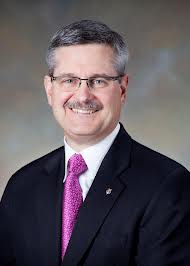 School of Engineering & Computer Science Seminar“Overview of Sandia National Laboratories”byDr. Stephen (Steve) RottlerVice President, California Laboratory and EnergyClimate and Infrastructure SecuritySandia National LaboratoriesFriday, April 5, 2013Rogers Building, Room 1043:00 pmDr. J. Stephen (Steve) Rottler is vice president of Sandia’s California laboratory and serves as lead for the Laboratories’ Energy, Climate, and Infrastructure Security business unit.  The California laboratory’s principal programs include nuclear weapons stewardship; homeland security with a focus on defending against weapons of mass destruction; combustion, transportation and hydrogen energy research; biology; and advanced computational and information systems.Prior to moving to Sandia’s California laboratory, Dr. Rottler guided corporate research and development efforts as Chief Technology Officer and Vice President, Science and Technology. He also managed technology transfer and strategic research relationships with universities, industry, and the State of New Mexico. Dr. Rottler is a Fellow of the American Institute of Aeronautics and Astronautics, a member of the Institute’s Board of Directors, and a past chair of the Institute’s Technical Committee on Management. He is a recipient of the Department of the Air Force Award for Exemplary Civilian Service. Dr. Rottler is a Fellow of Seminar XXI at the Massachusetts Institute of Technology. He is currently serving or has served on the Board of Directors of the United Kingdom Atomic Weapons Establishment, New Mexico Humanities Council, the Albuquerque Explora Science Museum, and Technology Ventures Corporation. Additionally, he has served as a member of the external advisory board for the Texas A&M University Dwight Look College of Engineering, and he has led or served on independent review panels for the U.S. Navy Strategic Systems Programs Office and the United Kingdom Atomic Weapons Establishment. Dr. Rottler received his B.S., M.S., and Ph.D. degrees in Nuclear Engineering from Texas A&M University in 1980, 1982, and 1984, respectively. He has published papers, reports, and conference presentations on the development and application of computational radiation-hydrodynamics codes. Dr. Rottler and his wife have two children. In his spare time, he finds relaxation through long-distance running and researching his family’s history, and he is an avid reader of U.S. and English history. 